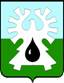 МУНИЦИПАЛЬНОЕ ОБРАЗОВАНИЕ ГОРОД УРАЙХАНТЫ-МАНСИЙСКИЙ АВТОНОМНЫЙ ОКРУГ - ЮГРАДУМА ГОРОДА УРАЙПРОТОКОЛзаседания Думы города Урай шестого созыва16.04.2020                                                                                                          № 3709-00 час.Заседание Думы проведено путем использования систем видео-конференц-связи с помощью программного комплекса truecomf (видеозапись на DVD-R диске прилагается).Председательствующий: Александрова Г.П. - председатель Думы города                                                                                  Урай.Приняли участиеПо результатам регистрации (с применением видеофиксации) на заседании присутствует 13 депутатов, имеется 1 доверенность отсутствующего депутата (прилагается).  Тридцать седьмое заседание Думы города Урай является правомочным.Так же приняли участие: В период с 27.03.2019 по 15.04.2020  Думой города Урай в заочной форме принято 3 решения Думы:1.  от 09.04.2020 №15 «О внесении изменений в Регламент Думы города Урай».Результат голосования: «за»- 13,  не приняли участие в голосовании - 2  (решение и лист опроса прилагаются);2. от 09.04.2020 №16 «О внесении изменений в решение Думы города Урай «О постоянных комиссиях Думы города Урай шестого созыва»».Результат голосования: «за»- 13,  не приняли участие в голосовании - 2  (решение и лист опроса прилагаются);3. от 10.04.2020 №17 «О проведении тридцать седьмого заседания Думы города Урай шестого созыва».Результат голосования: единогласно  (решение и лист опроса прилагаются).Председательствующий: Предложила для видеофиксации всех депутатов Думы, участвующих в 37-м заседании Думы  путем использования систем видео-конференц-связи, принять протокольное решение по осуществлению голосования депутатов  с помощью поднятия руки каждым из голосующих депутатов. Поставила свое предложение на голосование.РЕШИЛИ: Для видеофиксации всех депутатов Думы, участвующих в 37-м заседании Думы  путем использования систем видео-конференц-связи осуществлять голосование депутатов  с помощью поднятия руки каждым из голосующих депутатов.Результат голосования: единогласно.Председательствующий:  В связи с необходимостью дополнительной проработки и изучения вопросов №10, 11 проекта повестки 37-го заседания Думы города (О протестах прокурора города Урай на решения Думы города) я отозвала  данные вопросы с рассмотрения.    К рассмотрению протестов прокурора на решения Думы города предлагаю вернуться после принятия соответствующих решений депутатами Думы.СЛУШАЛИ: О повестке тридцать седьмого заседания Думы города Урай.Докладчик: Александрова Г.П., председатель Думы города Урай.РЕШИЛИ: Утвердить повестку тридцать седьмого заседания Думы города Урай:Результат голосования: единогласно.СЛУШАЛИ:  О порядке работы тридцать седьмого заседания Думы  города                         Урай. Докладчик: Александрова Г.П., председатель Думы города    Урай.Председательствующий: Предложил утвердить следующий регламент работы заседания Думы:- докладчику по первому вопросу повестки - до 20 мин.,- докладчику по второму вопросу повестки - до 20 мин.,- докладчикам по остальным вопросам повестки - до 10 мин.,- выступающим в прениях - до 3 мин.,- провести заседание Думы без перерыва.РЕШИЛИ: Утвердить следующий порядок работы тридцать седьмого заседания Думы города Урай: - докладчику по первому вопросу повестки - до 20 мин.,- докладчику по второму вопросу повестки - до 20 мин.,- докладчикам по остальным вопросам повестки - до 10 мин.,- выступающим в прениях - до 3 мин.,- провести заседание Думы без перерыва.Результат голосования: единогласно.Председательствующий: Передал слово Бабенко А.В. для ведения заседания в рамках вопроса «Отчет о результатах деятельности  Думы города Урай за 2019 год».Председательствующий: Бабенко А.В. – заместитель председателя Думы города Урай.К заседанию по средствам использования систем видео-конференц-связи подключился Мазитов Р.З.По результатам регистрации (с применением видеофиксации) на заседании присутствует 14 депутатов, имеется 1 доверенность отсутствующего депутата (прилагается).  Тридцать седьмое заседание Думы города Урай является правомочным.Выступили:Акчурин М.Р.: Предложил утвердить отчет о результатах деятельности  Думы города Урай за 2019 год.Бабенко А.В. Предложил утвердить отчет о результатах деятельности  Думы города Урай за 2019 год.Стадухина Г.П.:1. Отметила положительное по новым формам работы депутатов, прозвучавших в отчете о результатах деятельности  Думы города Урай за 2019 год. 2. О необходимости активизации совместной деятельности с молодыми парламентариями поддержала докладчика.3. Предложила утвердить отчет о результатах деятельности  Думы города Урай за 2019 год.Тулупов А.Ю. Выразил искренние слова благодарности сотрудникам аппарата Думы города Урай за работу в 2019 году. Предложил утвердить отчет о результатах деятельности  Думы города Урай за 2019 год.(Решение прилагается)(Информация прилагается)Вопросы докладчику:Александрова Г.П.: В отчете прозвучала информация о том, что направлено КСП объектам контроля 67 рекомендаций и предложений, в том числе: по совершенствованию бюджетного процесса – 25; учтено администрацией города Урай и  объектами контроля – 35 или 52% от предложенных рекомендаций КСП. По какой причине остальные рекомендации и предложения не учтены? О необходимости повышения КСП показателей по устранению финансовых нарушений и недостатков.Тулупов А.Ю., председатель комиссии по экономике, бюджету, налогам и муниципальной собственности, озвучил решение комиссии.(Проект решения прилагается)Вопросы докладчику:Александрова Г.П.: Проводились ли социологические исследования, опросы населения об удовлетворенности граждан работой депутатов с избирателями в условиях многомандатных избирательных округов? Бабенко А.В.: Был ли произведен расчет предполагаемых экономических рисков в случае принятия предлагаемых изменений в решение Думы?Стадухина М.И.: Кто будет выполнять функции депутата по работе с избирателями с момента его досрочного прекращения полномочий до момента избрания нового депутата?Тулупов А.Ю. Необходимо узнать официальную позицию Думы и Правительства автономного округа по данному вопросу.Закирзянов Т.Р. Озвучил официальную позицию Правительства автономного округа по данному вопросу.Александрова Г.П. Информация по данному вопросу из Думы автономного округа к нам не поступала.Выступили:Величко А.В.: Выразил свое мнение о том, что внесение предложенных на рассмотрение депутатов изменений преждевременно и требует дополнительной проработки.Акчурин М.Р. О необходимости проведения анализа по муниципальным образованиям Ханты-Мансийского автономного округа – Югры и близлежащих территорий региона по вопросу видов избирательных округов. Злыгостев С.И. Высказал свое отрицательное мнение по предложенным изменениям в проект решения. Величко А.В. Об увеличении количества обращений от избирателей в адрес главы города в связи с увеличением количества избирательных округов.Закирзянов Т.Р. Дал пояснение по данному вопросу.Александрова Г.П., Бабенко А.В., Моряков В.П.: Выразили свое мнение по данному вопросу.Баев С.А., председатель комиссии по нормотворчеству, вопросам городского развития и хозяйства озвучил решение комиссии.Председательствующий: Поставил на голосование предложение комиссии      - Принять проект решения в целом.(Информация прилагается)Баев С.А., председатель комиссии по нормотворчеству, вопросам городского развития и хозяйства озвучил решение комиссии.(Информация прилагается)Величко А.В., председатель комиссии по социальной политике озвучил решение комиссии.Тулупов А.Ю., председатель комиссии по экономике, бюджету, налогам и муниципальной собственности, озвучил решение комиссии.(Информация прилагается)Баев С.А., председатель комиссии по нормотворчеству, вопросам городского развития и хозяйства озвучил решение комиссии.(Информация прилагается)Баев С.А., председатель комиссии по нормотворчеству, вопросам городского развития и хозяйства озвучил решение комиссии.Величко А.В., председатель комиссии по социальной политике озвучил решение комиссии.Вопросы докладчику:Александрова Г.П.: 1. Для каких учреждений приобретена снегоуборочная техника в рамках реализации наказов избирателей?2. О дефиците бюджета городского округа город Урай в 2020 году.3. О финансовых средствах бюджета города, не использованных в прошлом году.Акчурин М.Р. О причинах перераспределения финансовых средств между социально-ориентированными некоммерческими организациями.Выступили:Моряков В.П.: Высказал свое мнение о продолжительности рассмотрения данного вопроса.Александрова Г.П. О равных возможностях депутатов по обсуждению вопросов повестки заседания.Акчурин М.Р., Стадухина М.И.: О правильном ведении председательствующим заседания Думы в новых условиях.Бабенко А.В. О поздних сроках внесения администрацией города для рассмотрения на заседании Думы документов по данному вопросу, что повлияло на временной результат рассмотрения на комиссии по экономике, бюджету, налогам и муниципальной собственности и сейчас, на заседании Думы.Тулупов А.Ю., председатель комиссии по экономике, бюджету, налогам и муниципальной собственности, озвучил решение комиссии.Выступили: Стадухина М.И. Отметила проведение заседания Думы в новом формате, путем использования систем видео-конференц-связи. Поблагодарила сотрудников управления по информационным технологиям и связи администрации города, а так же сотрудников аппарата Думы города Урай за организацию заседания Думы.Александрова Г.П. О соблюдении депутатами города Урай делового стиля в одежде при участии в заседаниях Думы, проводимых путем использования систем видео-конференц-связи.Председатель Думы города Урай                                         Г.П. Александровадепутаты:Акчурин М.Р.,Бабенко А.В.,Баев С.А.,Величко А.В.,Жигарев Е.В.,Зайцев В.И.,Злыгостев С.И., Кочемазов А.В.,Моряков В.П.,Свиридов Д.П.,Стадухина М.И.,Тулупов А.Ю.Отсутствовали депутаты:Перевозкина Л.Ф. - болезнь (доверенность Александровой Г.П.).Мазитов Р.З. - уважительная причина.Закирзянов Т.Р.-глава города Урай,Волошин Г.Г.-заместитель главы города Урай,Новоселова С.П.заместитель главы города Урай,Архипов В.В.-начальник управления по физической культуре, спорту и туризму администрации города Урай,Гарифов В.Р.-председатель комитета по управлению муниципальным имуществом администрации города Урай,Кащеева У.В.-начальник управления по культуре и социальным вопросам администрации города Урай,Лаушкин О.А.-начальник муниципального казенного учреждения «Управление жилищно-коммунального хозяйства города Урай»,Мовчан О.В.-начальник правового управления администрации города Урай,Мядель И.А.-председатель Контрольно-счетной палаты города Урай.Якименко А.П.-прокурор города Урай,Иноземцева Н.М.-пресс-секретарь председателя Думы города Урай,Коломиец А.В.-старший инспектор аппарата Думы города Урай,Наумова Н.В.-специалист - эксперт аппарата Думы города Урай,Чемогина Л.Л.-руководитель аппарата Думы города Урай.Отчет о результатах деятельности  Думы города Урай за 2019 год.Докладчик: Александрова Галина Петровна, председатель Думы города Урай.Отчет о деятельности Контрольно-счетной палаты города Урай за 2019 год.Докладчик: Мядель Ирина Алексеевна, председатель Контрольно-счетной палаты города Урай.О внесении изменения в устав города Урай.Докладчик: Мовчан Ольга Владимировна, начальник правового управления администрации города Урай.Отчет «О ходе выполнения Программы «Комплексное развитие систем коммунальной инфраструктуры города Урай Ханты-Мансийского автономного округа - Югры на 2017-2026 годы» за 2019 год, в т.ч. о  реализации дорожной карты по каждому разделу программы за прошедший год. (рекомендация Думы города Урай от 12.07.2017)Докладчик: Лаушкин Олег Александрович, начальник муниципального казенного учреждения «Управление жилищно-коммунального хозяйства города Урай».О ходе подготовки к проведению культурно-массовых мероприятий, посвященных празднованию 55-летия города Урай.Докладчик: Кащеева Ульяна Викторовна, начальник управления по культуре  и социальным  вопросам администрации  города Урай.О внесении изменений в порядок управления и распоряжения имуществом, находящимся в муниципальной собственности города Урай.Докладчик: Гарифов Вадим Рафаилович,  председатель комитета по управлению муниципальным имуществом администрации города Урай.О выполнении администрацией города рекомендации Думы города Урай от 26.03.2020 (о возможности замены П-образных стоек для дорожных знаков на перекрестке ул. Ленина - ул. Космонавтов.).Докладчик: Волошин Геннадий Геннадьевич, заместитель главы города Урай.О выполнении администрацией города рекомендации Думы города Урай от 26.09.2019 (об устранении замечаний по общественной безопасности объектов спорта).Докладчик: Архипов Вадим Викторович, начальник управления по физической культуре, спорту и туризму администрации города Урай.О внесении изменений в бюджет городского округа город Урай на 2020 год и на плановый период 2021 и 2022 годов.О предложениях о внесении изменений в       муниципальные программы на 2020 год и на плановый период 2021 и 2022 годов.Докладчик: Новоселова Светлана Петровна, заместитель главы города Урай.Разное.СЛУШАЛИ 1:Отчет о результатах деятельности  Думы города Урай за 2019 год.Отчет о результатах деятельности  Думы города Урай за 2019 год.СЛУШАЛИ 1:Докладчик: Александрова Галина Петровна, председатель Думы города Урай.РЕШИЛИ:Утвердить отчет о результатах деятельности  Думы города Урай за 2019 год.Результат голосования единогласно.СЛУШАЛИ 2:Отчет о деятельности Контрольно-счетной палаты города Урай за 2019 год.Отчет о деятельности Контрольно-счетной палаты города Урай за 2019 год. Докладчик: Мядель Ирина Алексеевна, председатель Контрольно-счетной палаты города Урай.РЕШИЛИ:Утвердить отчет о деятельности Контрольно-счетной палаты города Урай за 2019 год.Результат голосования: единогласно.СЛУШАЛИ 3:О внесении изменения в устав города Урай.О внесении изменения в устав города Урай.Докладчик:Мовчан Ольга Владимировна, начальник правового управления администрации города Урай.Результат голосования: «за» -  8 депутатов, «против» - 1 депутат (Акчурин М.Р.), «воздержались» - 5 депутатов (Величко А.В., Злыгостев С.И., Мазитов Р.З., Свиридов Д.П., Тулупов А.Ю.).РЕШЕНИЕ НЕ ПРИНЯТОСЛУШАЛИ 4:Отчет «О ходе выполнения Программы «Комплексное развитие систем коммунальной инфраструктуры города Урай Ханты-Мансийского автономного округа - Югры на 2017-2026 годы» за 2019 год, в т.ч. о  реализации дорожной карты по каждому разделу программы за прошедший год. (рекомендация Думы города Урай от 12.07.2017)Отчет «О ходе выполнения Программы «Комплексное развитие систем коммунальной инфраструктуры города Урай Ханты-Мансийского автономного округа - Югры на 2017-2026 годы» за 2019 год, в т.ч. о  реализации дорожной карты по каждому разделу программы за прошедший год. (рекомендация Думы города Урай от 12.07.2017)Докладчик:Лаушкин Олег Александрович, начальник муниципального казенного учреждения «Управление жилищно-коммунального хозяйства города Урай».РЕШИЛИ:Утвердить отчет «О ходе выполнения Программы «Комплексное развитие систем коммунальной инфраструктуры города Урай Ханты-Мансийского автономного округа - Югры на 2017-2026 годы» за 2019 год.Результат голосования единогласно.СЛУШАЛИ 5:О ходе подготовки к проведению культурно-массовых мероприятий, посвященных празднованию 55-летия города Урай. О ходе подготовки к проведению культурно-массовых мероприятий, посвященных празднованию 55-летия города Урай. СЛУШАЛИ 5:Докладчик:Кащеева Ульяна Викторовна, начальник управления по культуре  и социальным  вопросам администрации  города Урай.РЕШИЛИ:                             Принять информацию к сведению.Результат голосования: единогласно.СЛУШАЛИ 6:О внесении изменений в порядок управления и распоряжения имуществом, находящимся в муниципальной собственности города Урай.О внесении изменений в порядок управления и распоряжения имуществом, находящимся в муниципальной собственности города Урай.Докладчик:Гарифов Вадим Рафаилович,  председатель комитета по управлению муниципальным имуществом администрации города Урай.РЕШИЛИ:                             Принять проект решения в целом.Результат голосования: единогласно.(Решение прилагается)СЛУШАЛИ 7:О выполнении администрацией города рекомендации Думы города Урай от 26.03.2020 (о возможности замены П-образных стоек для дорожных знаков на перекрестке ул. Ленина - ул. Космонавтов.).О выполнении администрацией города рекомендации Думы города Урай от 26.03.2020 (о возможности замены П-образных стоек для дорожных знаков на перекрестке ул. Ленина - ул. Космонавтов.).Докладчик:Волошин Геннадий Геннадьевич, заместитель главы города Урай.РЕШИЛИ:                             1. Принять информацию к сведению.Результат голосования: единогласно.2. Рекомендацию Думы города Урай от  26.03.2020  оставить  на контроле, о выполнении рекомендации заслушать администрацию города на заседании Думы в сентябре 2020г.Результат голосования: единогласно.СЛУШАЛИ 8:О выполнении администрацией города рекомендации Думы города Урай от 26.09.2019 (об устранении замечаний по общественной безопасности объектов спорта).О выполнении администрацией города рекомендации Думы города Урай от 26.09.2019 (об устранении замечаний по общественной безопасности объектов спорта).Докладчик:Архипов Вадим Викторович, начальник управления по физической культуре, спорту и туризму администрации города Урай.РЕШИЛИ:                             1. Принять информацию к сведению.Результат голосования: единогласно.2. Рекомендацию Думы города Урай от  26.09.2019  снять с контроля.Результат голосования: единогласно.СЛУШАЛИ 9:О внесении изменений в бюджет городского округа город Урай на 2020 год и на плановый период 2021 и 2022 годов.О предложениях о внесении изменений в       муниципальные программы на 2020 год и на плановый период 2021 и 2022 годов.О внесении изменений в бюджет городского округа город Урай на 2020 год и на плановый период 2021 и 2022 годов.О предложениях о внесении изменений в       муниципальные программы на 2020 год и на плановый период 2021 и 2022 годов.Докладчик:Новоселова Светлана Петровна, заместитель главы города Урай.РЕШИЛИ:                             1. Принять проект решения в целом.Результат голосования: «за» - 14 депутатов, 1 депутат не голосовал (Моряков В.П.).2. Информацию о предложениях о внесении изменений в муниципальные программы на 2020 год и на плановый период 2021 и 2022 годов» принять к сведению.Результат голосования: единогласно.(Решения прилагаются)СЛУШАЛИ 10:Разное.